ANEXO 1SOLICITUD DE COTIZACIONES DPYT 30-2022SERVICIOS DE REALIZACIÓN, PRODUCCIÓN Y POSTPRODUCCIÓN VARIOS CONTENIDOS, FINANCIADOS CON RECURSOS FUTIC, VIGENCIA 2022PREGUNTAS Y RESPUESTAS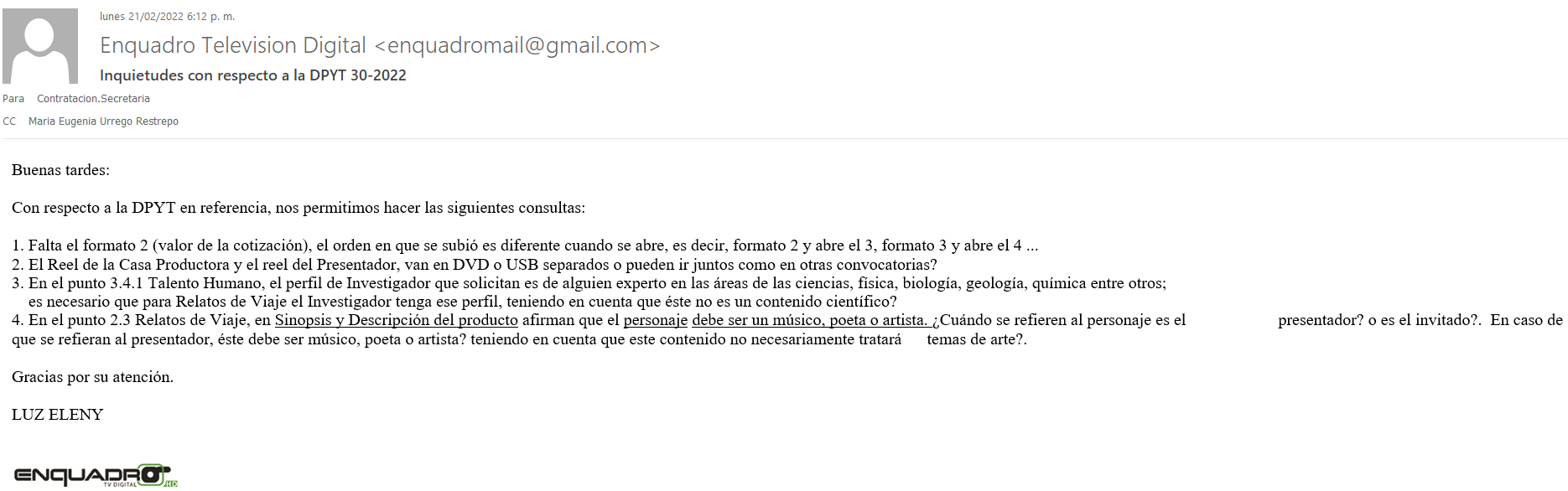 Respuestas:Se modifica en la página web los formatos.Pueden ir juntos, pero marcados pero cada uno con su nombre: reel casa productora reel presentador.Se procederá a realizar modificación en los términos de referencia.  Se requiere un investigador con conocimientos de la geografía antioqueña.  Formación o conocimientos: Profesional en alguna de las ramas de las ciencias sociales o naturales, con conocimiento sobre la geografía y sociología antioqueña.  Experiencia: Dos años de experiencia comprobable como periodista o investigador sobre geografía y sociología antioqueña.En cuanto al perfil del presentador, se busca que éste tenga alguno de los perfiles mencionados, pues hace parte de su caracterización como personaje.   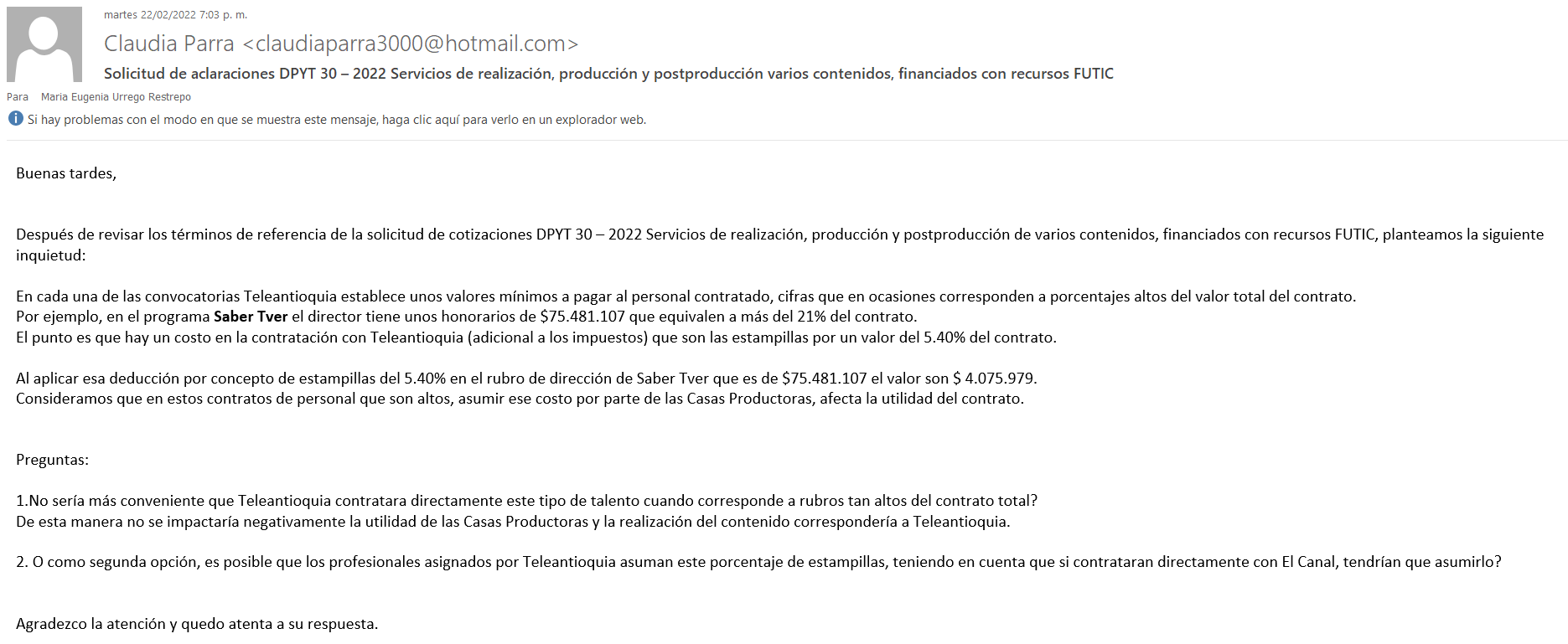 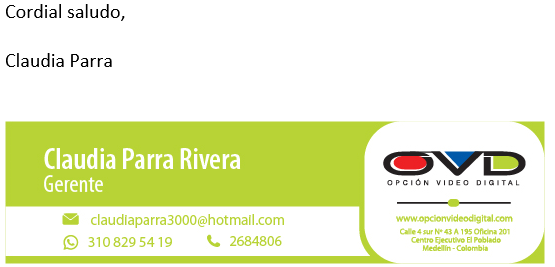 Respuesta:El Canal ofrece varias alternativas de contenidos y talentos a contratar, para el programa que Usted expresa “Saber Tver” esos son los talentos a contratar.Dentro del presupuesto de la contratación del talento se tiene contemplado o sumando el porcentaje 5.4% de las estampillas.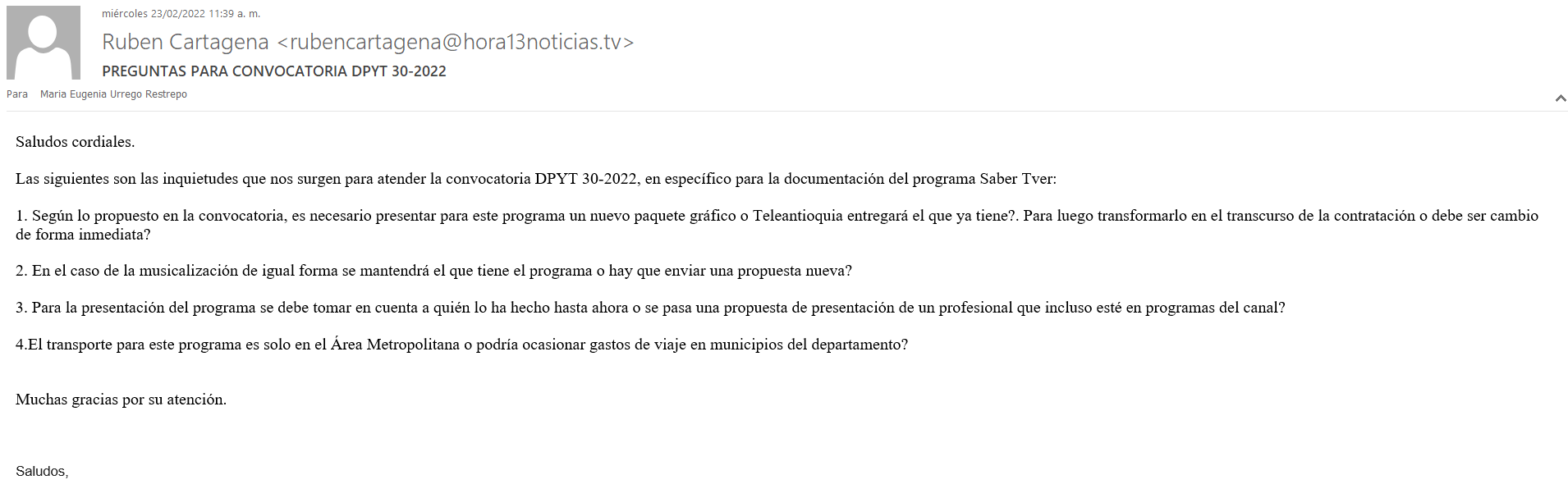 Respuesta:Debe de elaborar un nuevo paquete gráfico. Propuesta nueva de música. El proponente podrá presentar propuestas para la presentación del contenido.En el presupuesto general está proyectado cinco (5) salidas fuera del área.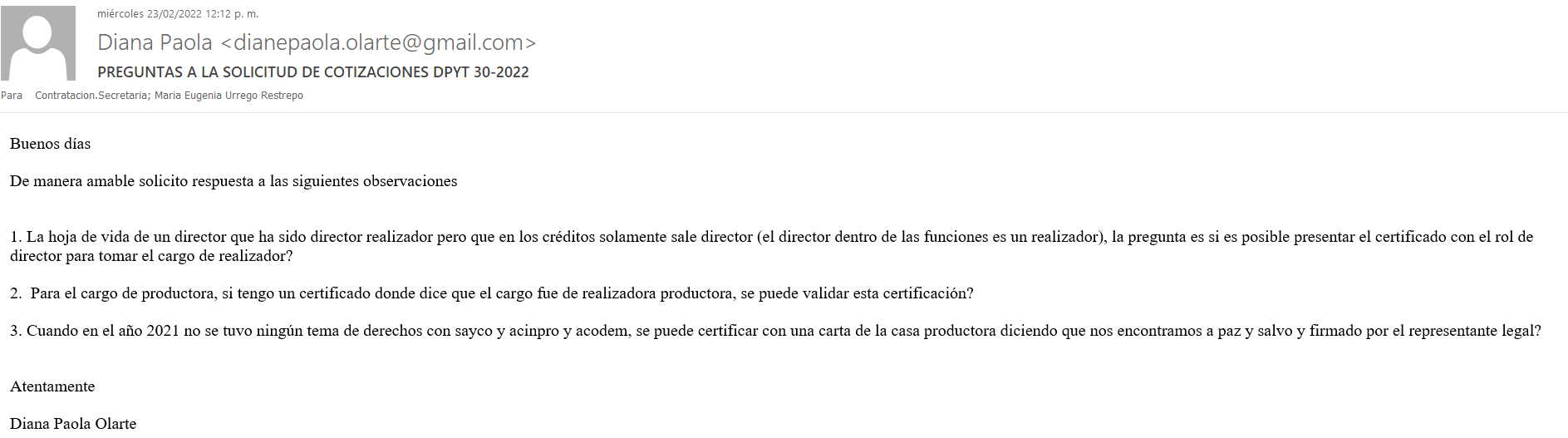 Respuesta:Sí es posible, siempre y cuando en el certificado aparezca que cumplió funciones de dirección. Sí es posible, siempre y cuando en el certificado aparezca que cumplió funciones de producción.Sí es posible.  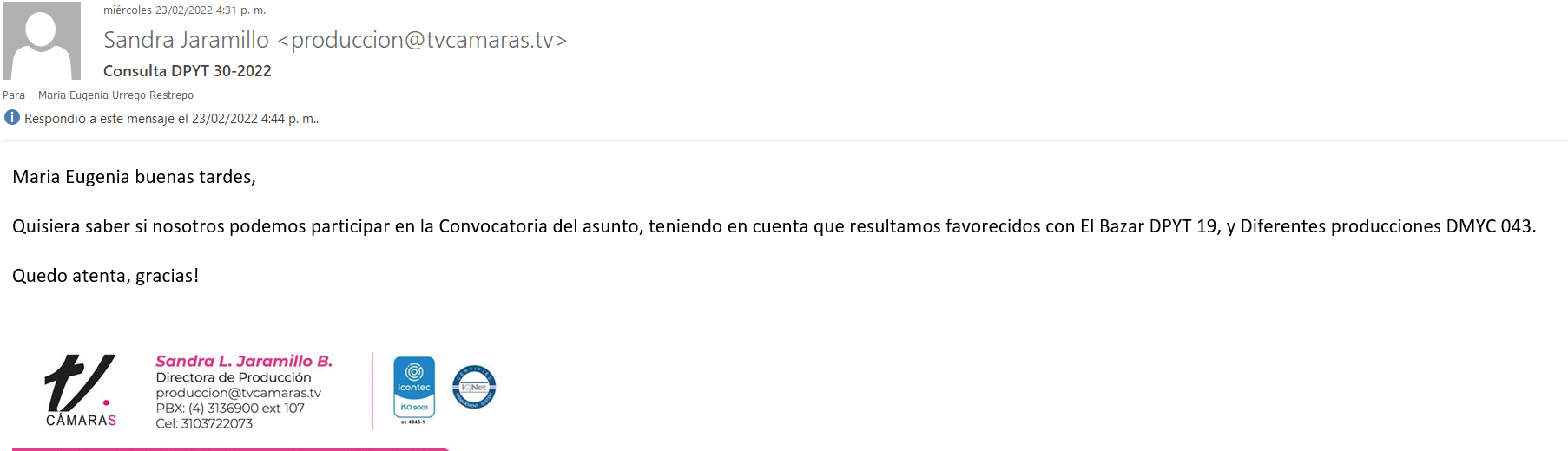 Respuesta:Si se pueden presentar.